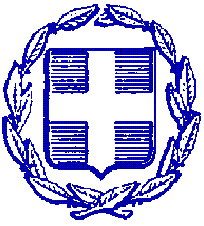 ΕΛΛΗΝΙΚΗ ΔΗΜΟΚΡΑΤΙΑ			Πύλη, 24 Σεπτεμβρίου 2023ΝΟΜΟΣ ΤΡΙΚΑΛΩΝ				Αριθμ. Πρωτ.  ΔΗΜΟΣ ΠΥΛΗΣ Ταχ.Δ/νση      : Ηρώων 1940-1						Ταχ.Κώδ.       : 420 32							Πληροφορίες  : Μαρκαντά ΦανήΤηλέφωνο      : 2434350313E-mail	          : dpilis@otenet.gr 		Α Π Ο Φ Α Σ Η   /2023ΘΕΜΑ: «Αναστολή έναρξης λειτουργίας των Σχολικών Μονάδων του Δήμου Πύλης». O ΔΗΜΑΡΧΟΣ  ΠΥΛΗΣΈχοντας υπόψη:Τις διατάξεις της παρ. 1 του άρθρου 58 του Ν.3852/2010 (ΦΕΚ 87/07-06-2010 τεύχος Α΄) «Νέα Αρχιτεκτονική της Αυτοδιοίκησης και της Αποκεντρωμένης Διοίκησης – Πρόγραμμα Καλλικράτης»,     .Τις διατάξεις της περ .27 της παρ .4 του άρθρου 94 του Ν .3852/2010  (ΦΕΚ 87/07-06-2010 τεύχος Α΄) «Νέα Αρχιτεκτονική της Αυτοδιοίκησης και της Αποκεντρωμένης Διοίκησης – Πρόγραμμα Καλλικράτης» όπως ισχύουν.Τις διατάξεις του άρθρου 5 του Π.Δ. 200/1998 και τις όμοιες του άρθρου 5 του Π.Δ. 201/1998,Τις διατάξεις του άρθρου 4 του Π.Δ. 79/2017 (ΦΕΚ 109/Α΄/01.08.2017),Το γεγονός της μεγάλης έντασης της κακοκαιρίας “DANIEL” και τις ανησυχητικές προβλέψεις των μετεωρολόγων για νέα κακοκαιρία,ΑΠΟΦΑΣΙΖΟΥΜΕΤην αναστολή έναρξης της λειτουργίας των σχολικών μονάδων της Πρωτοβάθμιας και Δευτεροβάθμιας Εκπαίδευσης του Δήμου Πύλης έως και την Τετάρτη, 28-09-2023 και τη διεξαγωγή των μαθημάτων μέσω τηλεκπαίδευσης όπου αυτό είναι εφικτό.Ο ΔΗΜΑΡΧΟΣ ΠΥΛΗΣΜΑΡΑΒΑΣ ΚΩΝΣΤΑΝΤΙΝΟΣ